             Согласно постановлению Кабинета Министров Чувашской Республики от 24 февраля 2012  г. № 62 «Об утверждении Порядка осуществления  временных ограничения или прекращения движения транспортных  средств по автомобильным дорогам регионального, межмуниципального и местного значения в Чувашской Республике» и в соответствии с Федеральным  законом от 8 ноября 2007 г. № 257-ФЗ «Об автомобильных дорогах и о дорожной деятельности в Российской Федерации и о внесении изменений в отдельные законодательные акты Российской Федерации», Законом Чувашской Республики  от 15 ноября 2007 г. № 72 «Об основаниях  временного ограничения или прекращения движения транспортных средств на автомобильных дорогах», в целях обеспечения сохранности автомобильных дорог и дорожных сооружений, администрация  Моргаушского муниципального округа Чувашской Республики постановляет:1. Ввести в период возникновения неблагоприятных природно-климатических условий в 2023 году на территории Моргаушского муниципального округа Чувашской Республики: с 10 апреля 2023 года по 9 мая 2023 года временное ограничение движения транспортных средств с грузом или без груза, следующих по автомобильным дорогам общего пользования местного значения на территории Моргаушского муниципального округа Чувашской Республики (далее – временное ограничение движения в весенний период), с превышением временно установленных предельно допустимых нагрузок на оси, в соответствии с перечнем согласно приложению к настоящему постановлению;2. Утвердить:перечень автомобильных дорог общего пользования местного значения (участков таких автомобильных дорог) Моргаушского муниципального округа Чувашской Республики, на которых вводится временное ограничение движения в весенний период, предельно допустимые значения нагрузок на оси транспортного средства на период временного ограничения движения согласно приложению к настоящему постановлению;3. Отделу строительства, дорожного хозяйства и ЖКХ администрации Моргаушского муниципального округа обеспечить:предоставление государственной (муниципальной) услуги «Предоставление права на въезд и передвижение грузового автотранспорта в зонах ограничения его движения по автомобильным дорогам регионального или межмуниципального, местного значения»;	совместно с дорожными  эксплуатационными организациями ООО «Автодорсервис», ИП «Шишкин», осуществляющими содержание  автомобильных  дорог  общего пользования местного значения (участков  таких  автомобильных  дорог) в Моргаушском муниципальном округе Чувашской Республики, установку в течение суток  после введения  периода  временного ограничения движения в весенний период и демонтаж в течение суток после прекращения  периода временного ограничения движения в весенний период на автомобильных дорогах местного значения (участков  таких автомобильных дорог) в Моргаушском муниципальном округе  Чувашской Республики дорожных знаков 3.12 «Ограничение массы, приходящейся на ось транспортного  средства» и знаков дополнительной информации (таблички) 8.20.1 и 8.20.2 «Тип  тележки  Транспортного  средства», предусмотренных Правилами  дорожного  движения  Российской Федерации, утвержденными  постановлением  Совета  Министров – Правительства Российской  Федерации от 23 октября 1993 г. № 1090 «О  правилах  дорожного  движения».4. Рекомендовать начальникам территориальных отделов администрации Моргаушского муниципального округа ограничить движение транспортных средств по автомобильным дорогам в границах населенных пунктов. 5. Отделу строительства, дорожного хозяйства и ЖКХ администрации Моргаушского муниципального округа опубликовать настоящее постановление в средствах массовой информации.6. Контроль за исполнением настоящего постановления возложить на отдел строительства, дорожного хозяйства и ЖКХ администрации Моргаушского муниципального округа.7. Настоящее постановление вступает в силу после его официального опубликования.Глава администрацииМоргаушского муниципального округа                                                                 А.Н. МатросовПриложениеУтвержденпостановлением администрацииМоргаушского муниципального округаЧувашской Республикиот 07.04.2023 г. № 667ПЕРЕЧЕНЬАВТОМОБИЛЬНЫХ ДОРОГ ОБЩЕГО ПОЛЬЗОВАНИЯ МЕСТНОГО ЗНАЧЕНИЯ(УЧАСТКОВ ТАКИХ АВТОМОБИЛЬНЫХ ДОРОГ) В МОРГАУШСКОМ МУНИЦИПАЛЬНОМ ОКРУГЕЧУВАШСКОЙ РЕСПУБЛИКИ, НА КОТОРЫХ ВВОДИТСЯВРЕМЕННОЕ ОГРАНИЧЕНИЕ ДВИЖЕНИЯ ТРАНСПОРТНЫХ СРЕДСТВВ ВЕСЕННИЙ ПЕРИОД, ПРЕДЕЛЬНО ДОПУСТИМЫЕ ЗНАЧЕНИЯНАГРУЗОК НА ОСИ ТРАНСПОРТНОГО СРЕДСТВАНА ПЕРИОД ВРЕМЕННОГО ОГРАНИЧЕНИЯ ДВИЖЕНИЯЧǎваш РеспубликиМуркашмуниципаллǎ округĕнадминистрацийĕЙЫШĂНУ07.04.2023 ç. № 667Муркаш сали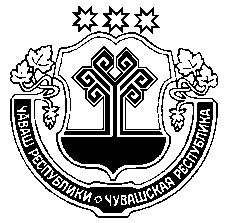 Чувашская РеспубликаАдминистрацияМоргаушского муниципального округаПОСТАНОВЛЕНИЕ07.04.2023 г. № 667с. МоргаушиО временном ограничении движения транспортных средств по автомобильным дорогам общего пользования местного значения в период возникновения неблагоприятных природно-климатических условий в 2023 году на территории Моргаушского муниципального округа Чувашской РеспубликиНаименование автомобильной дороги  (участка автомобильной дороги)Протяженность, кмКатегорияПредельно допустимые значения нагрузки на ось транспортного средстваПредельно допустимые значения нагрузки на ось транспортного средстваПредельно допустимые значения нагрузки на ось транспортного средстваНаименование автомобильной дороги  (участка автомобильной дороги)Протяженность, кмКатегорияодиночной оси тс (кН)двухосной тележки тс (кН)трехосной тележки тс (кН)123456Васькино - Юрмекейкино0,440IV5,04,03,0Изедеркино - Соляной0,750V5,04,03,0Сура - Лебедкино2,473IV6,04,03,0Сура - Елжихово - Елхово2,672V4,04,03,0Моргауши - Москакасы - Сендимир2,850V4,04,03,0Волга - Шоркасы - Новые Томлаи3,200V4,04,03,0Нижний Панклей - Хорнкасы2,850V4,04,03,0Волга - Вурмой - Костеряки1,000V4,04,03,0Волга - Б.Сундырь - Кадикасы0,950V4,03,03,0Моргауши - а/д Сура - Тораево - Ойкасы1,550V5,04,03,0Моргауши - а/д Сура - Сень-Хресчень5,4803,71-IV, 1,77-V6,04,03,0Б.Сундырь - Б.Карачкино - Шупоси - Ямолкино3,0003,0-IV5,04,03,0Нюреть - Рогож6,7284,22-IV, 2,508-V5,04,03,0Волга - Б.Сундырь - Анаткасы2,020IV5,04,03,0Шупоси - Синьял - Оточево - Оточево2,335V5,04,03,0Моргауши - Шептаки1,100V5,04,03,0Кадыкой - Торханы - Сарчаки3,7401,45-IV, 2,29-V5,04,03,0Хоп-Киберы - Хыркасы1,780V5,04,03,0Моргауши - а/д Сура - Б.Токшики0,580V5,04,03,0Волга - Выселок 1 мая1,1501,15-IV5,04,03,0Б.Сундырь - Ильинка - Верхние Олгаши1,000V5,04,03,0Моргауши - а/д Сура - Сюрла-Три1,550IV9,07,06,0Волга - Яраккасы1,880V5,04,03,0Тябакасы - Куськино - В.Васильевка2,5202,205-IV, 0,315-V5,04,03,0Авданкасы - Моргауши - Козьмодемьянск - Синьял - Хоракасы1,900IV5,04,03,0Авданкасы - Моргауши - Козьмодемьянск - Н.Хачички - Максикасы3,3873,387-V5,04,03,0Б.Сундырь - Ильинка - Кармыши0,900V5,04,03,0Моргауши - а/д Сура - Малиновка1,360V5,04,03,0Волга - Чурикасы - Сюлеменькасы2,060V5,04,03,0Б.Сундырь - Б.Карачкино - Ешмолаи12,450IV6,05,04,0Синьял Хоракасы - Акрамово5,8000,8-IV, 5,0-V4,04,03,0Б.Сундырь - Ильинка9,495IV7,06,05,0Изедеркино - Актай7,3207,32-IV8,06,06,0Тораево - Елжихово - Чемеево2,200V4,04,03,0Моргауши - Москакасы - Оринино2,3001,9-IV, 0,4-V6,04,03,0а/д Волга - Молгачкасы2,4321,58-IV, 0,852-V6,04,03,0Моргауши - а/д Сура - Ягаткино2,400V4,04,03,0Моргауши - Шатьмапоси - Н.Панклей - Вурманкасы11,900IV7,06,05,0Чураккасы - Мемеккасы - Хундыкасы - Панклей10,4306,84-IV, 3,59-V7,06,05,0Моргауши - Хорной - Ижелькасы10,880IV9,07,06,0а/д Волга - Вурмой16,78013,675-IV, 3,105-V7,06,05,0а/д Волга - Шомиково - Поженары6,400IV5,04,03,0Тойгильдино - Паймурзино17,080IV7,06,05,0а/д Волга - Кубасы4,416IV6,05,04,0а/д Волга - Сярмыськасы1,000V9,07,06,0Моргауши - а/д Сура - Сяран-Сирма1,150V6,04,03,0Тойгильдино - Паймурзино - Карманкасы1,060V6,04,03,0а/д Волга - Ахманеево1,000V3,03,03,0Тойгильдино - Паймурзино - Чуманкасы1,360IV11,09,08,0Чураккасы - Мемеккасы - Хундыкасы - Хоп-Киберы1,240V6,04,03,0Авданкасы - Моргауши - Козьмодемьянск - Кумыркасы1,047V6,04,03,0Волга - ц/у Гигант - Б.Сундырь - Пошкары1,850V6,04,03,0Аликово - Ишаки - Обрыськино2,660IV5,04,03,0Волга - Сидуккасы0,389V6,05,04,0Волга - Выселок Канаш1,165V6,04,03,0Волга - Вурмой - Иштереки - Вускасы1,852V5,04,03,0Авданкасы - Моргауши - Козьмодемьянск - Синьял Оточево0,195V6,04,03,0с. Оточево - Шупоси - Оточево - Ирхкасы1,022V3,03,03,0Волга - Вурмой - Елачкасы0,850V6,04,03,0Б.Сундырь - Ильинка - Апчары1,603V6,04,03,0с. Оточево - Шупоси - Оточево - Торинкасы0,507V6,04,03,0Волга - ц/у Гигант - Б.Сундырь - Анаткасы - Сесмеры1,120V6,04,03,0ул. Ленина с. Моргауши0,290IV9,07,06,0ул. Парковая с. Моргауши0,700IV12,010,09,0Моргауши - Хорной - Ижелькасы - Синьял Моргауши1,103V6,04,03,0Ул. Ленина и Советская с. Моргауши0,585IV11,09,08,0Ул. Чапаева с. Моргауши0,6000,5-IV, 0,1-V10,08,07,0"Волга" - Молгачкасы" - Оринино1,336V6,04,03,0"Б.Сундырь - Б.Карачкино - Ешмолай" - д. Адикасы0,530V9,07,06,0"Б.Сундырь - Б.Карачкино - Ешмолай" - д. Мижары0,750V5,04,03,0д. Вурманкасы - Мемеккасы1,020V4,03,03,0"Сура" - д. Елкино1,3645,04,03,0"Волга" - Большой Сундырь - Кюрегаси - д. Охтикасы1,600V5,04,03,0ИТОГО216,436134,949-IV, 81,487-V